Teacher Candidate Self-Evaluation of Dispositions
Department of Early Childhood and Special Education, Valdosta State University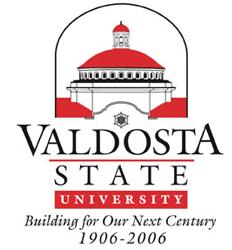 Directions: Teacher candidate will complete a copy of this form in LiveText, print a copy from LiveText, and submit the printed copy to the university supervisor. The printed copy will be placed in the practicum folder. Name:_________________________________Course:_______________________Date:___________________The following standards for dispositions are expected of students involved in education programs at Valdosta State University. Included with each disposition are examples of behavioral indicators. Each indicator is offered as a suggested behavior, and not as a conclusive determining factor. Rate yourself in each of the following listed behaviors as follows:  (1) Not Demonstrated, (2) Partially Demonstrated, (3) Adequately Demonstrated, (4) Effectively Demonstrated, or (0) Not Able to Rate.Practicum Student  ________________________________   Date _______________________________Give at least one personal example that supports how you rated yourself in the area of Responsibility.Give at least one personal example that supports how you rated yourself in the area of Collaboration.Give at least one personal example that supports how you rated yourself in the area of Diversity.Give at least one personal example that supports how you rated yourself in the area of Professional Behavior.Give at least one personal example that supports how you rated yourself in the area of Personal Well-Being.Additional Comments:I understand that completed copies of my self-evaluation and the university instructor’s and mentor teacher’s evaluations will be placed in my file in the Department of Early Childhood and Special Education. I further understand that I may request to see my file. Areas of concern are expected to be improved, and I may schedule a meeting with departmental faculty to discuss my progress and the development of an action plan._______________________________________________________		____________Teacher Candidate Signature								DateResponsibility.  Examples of behavioral indicators include, but are not limited to:Responsibility.  Examples of behavioral indicators include, but are not limited to:Responsibility.  Examples of behavioral indicators include, but are not limited to:Responsibility.  Examples of behavioral indicators include, but are not limited to:Responsibility.  Examples of behavioral indicators include, but are not limited to:Responsibility.  Examples of behavioral indicators include, but are not limited to:Is present and punctual for school/work.12340Completes assigned work on time.12340Complies with procedures and rules.12340Communicates with instructor and/or mentor prior to absences, tardies, or late assignments.12340Respects the ideas and work of others by “giving credit where credit is due.”12340Performs work that reflects high personal standards and best effort.12340Collaboration. Examples of behavioral indicators include, but are not limited to: Collaboration. Examples of behavioral indicators include, but are not limited to: Collaboration. Examples of behavioral indicators include, but are not limited to: Collaboration. Examples of behavioral indicators include, but are not limited to: Collaboration. Examples of behavioral indicators include, but are not limited to: Collaboration. Examples of behavioral indicators include, but are not limited to: Willingly and actively participates in group assignments, projects, or activities.12340Contributes positively and equitably to projects with others. 12340Demonstrates effective interpersonal skills.12340Diversity. Examples of behavioral indicators include, but are not limited to:Diversity. Examples of behavioral indicators include, but are not limited to:Diversity. Examples of behavioral indicators include, but are not limited to:Diversity. Examples of behavioral indicators include, but are not limited to:Diversity. Examples of behavioral indicators include, but are not limited to:Diversity. Examples of behavioral indicators include, but are not limited to:Values the varying needs, abilities, and dispositions of others.12340Solicits and gives thoughtful consideration to alternative and contradictory opinions.12340Communicates effectively with others by demonstrating respect for gender, sexual orientation, and ethnic differences.12340Shows respect for others by not using profanity and/or making derogatory statements.12340Professional Behavior. Examples of behavioral indicators include, but are not limited to:Professional Behavior. Examples of behavioral indicators include, but are not limited to:Professional Behavior. Examples of behavioral indicators include, but are not limited to:Professional Behavior. Examples of behavioral indicators include, but are not limited to:Professional Behavior. Examples of behavioral indicators include, but are not limited to:Professional Behavior. Examples of behavioral indicators include, but are not limited to:Demonstrates a positive, enthusiastic attitude toward excellent work.12340Discusses work issues and personal concerns at appropriate times and places.12340Speaks with clarity, fluency, and few grammatical errors.12340Writes with clarity, fluency, and few grammatical errors.12340Exhibits care for quality in the preparation and implementation of work responsibilities.12340Models appropriate dress and personal hygiene.12340Personal Well-Being. Examples of behavioral indicators include, but are not limited to:Personal Well-Being. Examples of behavioral indicators include, but are not limited to:Personal Well-Being. Examples of behavioral indicators include, but are not limited to:Personal Well-Being. Examples of behavioral indicators include, but are not limited to:Personal Well-Being. Examples of behavioral indicators include, but are not limited to:Personal Well-Being. Examples of behavioral indicators include, but are not limited to:Surmounts obstacles in positive and constructive ways.12340Demonstrates self-control. Displays predictable and stable emotions in a variety of situations.12340Analyzes and takes responsibility for personal actions.12340Accepts constructive feedback and responds positively.12340Demonstrates ability to learn from both successes and failures.12340Maintains composure in stressful or awkward situations.12340Expresses concerns or dissatisfaction in positive and constructive ways.12340